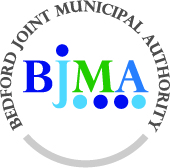 Phone & Fax 814-623-8296www.bedfordheritagetrail.comBrian Sell, Chairman	Brad Koontz, Treasurer	Joshua Leibfreid, Vice Chairman	, SecretaryMary Jo Casalena, Asst Secretary-Treasurer	Meeting Minutes – March 14, 2014The meeting was brought to order at 8:15 AMATTENDANCE:  Sell, Koontz, LeibfreidMINUTES:   	The February minutes were discussed and approved.PUBLIC COMMENT/Discussion:    Final Design – Brian Smith present the final design to group.Waiting on permitsWill have them in JuneOptimistic on both bridges to be constructed at same timeIf bridges to be constructed at same time completion date would be NovemberWe have the option to only use contractors who have the equipment to handle both bridges Submission of PS&L 3/17 to PennDOTSubmitted TS&L (Type, Size & Location) on Bridges – NO comments yetMeeting scheduled March 14th with Creative Pultrusions (Jerry Miller)Discussed landscaping items and additional cost of landscapingDiscussed alternative material for Driveway CrossingsLeibfreid to show Bedford Elks Board of Directors proposed landscaping planPhase 2 – Feasibility StudyContact Don Swartz  for Marcellus Shale $$Will not use Dick SutterOLD BUSINESS:   BCCD Permit Fee - $1,200 donationREPORTS OF OFFICERS: Treasurer:  Rotary donation from Santa, Run Walk Roll:  $3550Interest:  $2103Savings:  $122392Checking:  $100Bill:  $7900.39 Meeting adjourned @ 9:40 Next meeting will be April 11th, 2014 at 8:15 AM at the Downtown Bedford, Inc. office, Juliana Street, Bedford